Welcome Back!                                  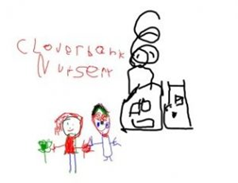 We are aiming to deliver a service of 1140 hours to all families. Each of you should have received a call from the nursery regarding additional hours for your child. If you have not please call the nursery.In order to ensure we are doing all we can maintain the health, safety and wellbeing of our families and staff, please familiarise yourself with the following guidance before returning to Cloverbank Nursery.Contacts/Emergency Contacts:Please inform us of any change in contact details (phone numbers/address etc) prior to your child starting back with us. It is really important we are able to contact you at short notice if required. Physical distancing: Please ensure at all times that whilst at Cloverbank Nursery you remain at least 2 meters physical distance from anyone else including other families and staff. Drop off & collection:At the current time we have to look at ways to reduce the amount of footfall within the building, and as you are aware our cloakroom area is small and narrow and would be very challenging to maintain physical distancing. Therefore, please come to the front door where you will be greeted by a member of staff who will escort your child to sort their jacket etc onto their peg. Our staff are highly skilled at supporting children make this transition, however if there are any initial difficulties we will work together to resolve them. If you have any important information to pass on to staff, please do so by telephone prior to drop off/collection. Development of symptoms:Please see attached letter (This information is accurate as of, however for the most up to date guidance please visit: https://www.gov.scot/coronavirus-covid-19/ ) Items from home:We have to reduce the number of items coming from outside into nursery; therefore, we ask that you refrain from sending your child in with any toys etc from home at this current time.  Thank you, JanicePlease do not hesitate to contact us with any questions.Contact details: 0141 944 8678headteacher@cloverbank-nursery.glasgow.sch.uk